104聖心女中SH150課間操成果照片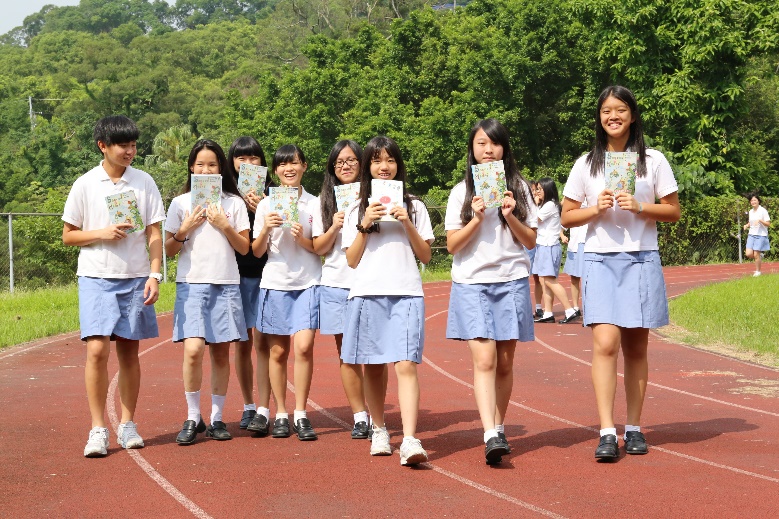 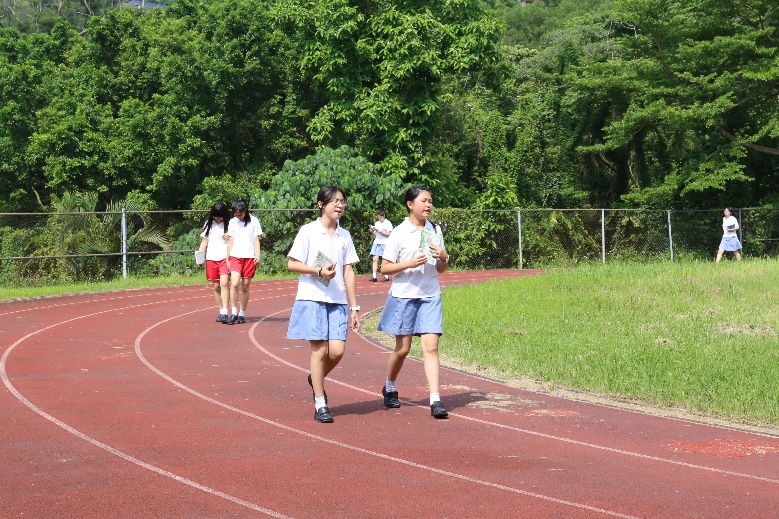 104聖心女中課間操成果-第一節下課操場運動104聖心女中課間操成果-第一節下課操場運動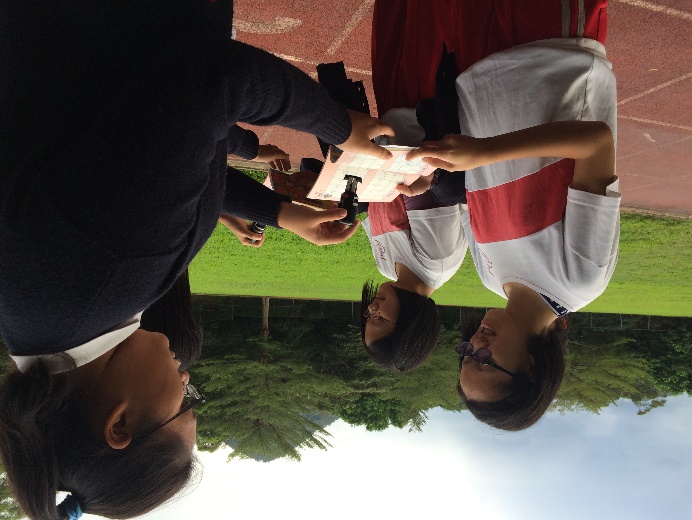 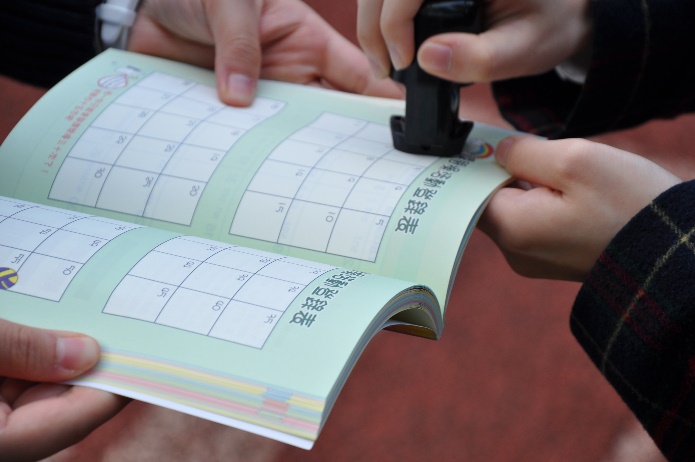 104聖心女中課間操成果-活動蓋章執行104聖心女中課間操成果-活動蓋章執行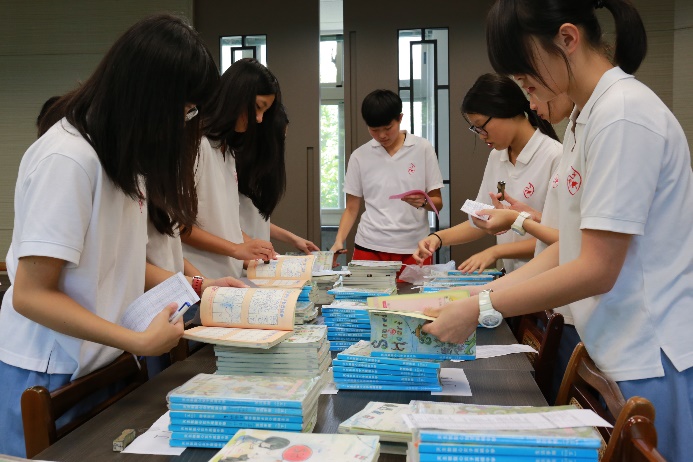 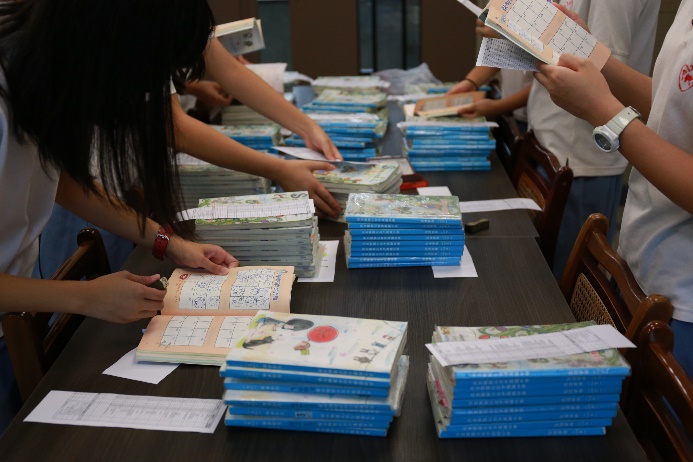 104聖心女中課間操成果-自治會蓋章檢查104聖心女中課間操成果-自治會蓋章檢查